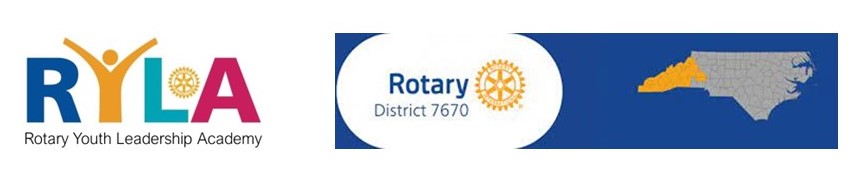 ALL INFORMATION ABOUT RYLA NOW RESIDES ON THE RYLA WEBSITE.WWW.RYLA7670.ORGTHE PASSWORD TO ACCESS THE ROTARIAN SECTION ON THE WEBSITE IS RYLA7670 (ALL CAPS)You have trouble accessing the website call Mike Stevenson 828-380-0580